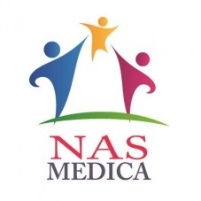 UPOWAŻNIENIE DO DOKUMENTACJI MEDYCZNEJImię i Nazwisko pacjenta składającego upoważnienie.………………………………………………………………………………………………………………………………………Pesel …………………………………………………………………………………………………………………………………………………………………………………………………………………….Adres ……………………………………………………………………………………………………………………………………………………………………………………………………………………Telefon ………………………………………………………………………………………………………………………………………………………………………………………………………………..UPOWAŻNIAM DO UZYSKANIA MOJEJ DOKUMENTACJI MEDYCZNEJ Z TUTEJSZEGO ZAKŁADU OPIEKI ZDROWOTNEJ, OSOBĘ:Imię i Nazwisko .…………………………………………………………………………………………………………………………………………………………………………………………………….Pesel …………………………………………………………………………………………………………………………………………………………………………………………………………………….Adres ……………………………………………………………………………………………………………………………………………………………………………………………………………………Telefon …………………………………………………………………………………………………………………………………………………………………………………………………………………                                                                                                           Podpis pacjenta składającego upoważnienie ………………………………………………………..UPOWAŻNIAM DO INFORMOWANIU O MOIM STANIE ZDROWIA I UDZIELANYCH ŚWIADCZEŃ MEDYCZNYCH PRZEZ TUTEJSZY ZAKŁAD OPIEKI ZDROWOTNEJ, OSOBĘ:Imię i Nazwisko .……………………………………………………………………………………………………………………………………………………………………………………………………..Pesel ………………………………………………………………………………………………………………………………………………………………………………………………………………………Adres ……………………………………………………………………………………………………………………………………………………………………………………………………………………..Telefon ………………………………………………………………………………………………………………………………………………………………………………………………………………….                                                                                                               Podpis pacjenta składającego upoważnienie ………………………………………………………..